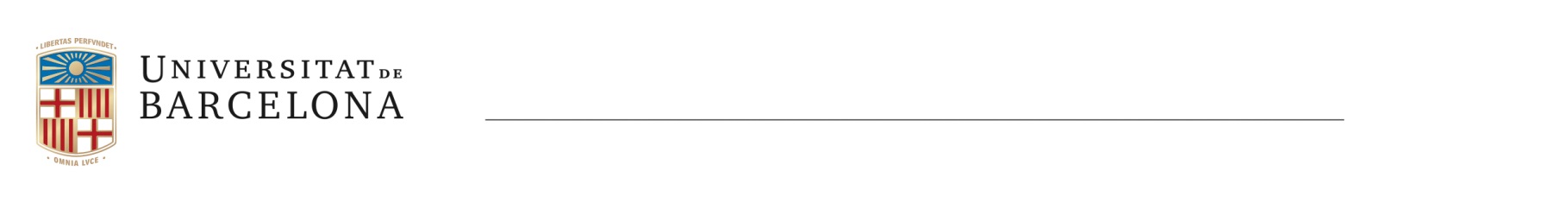 AJUTS DE LA COMISSIÓ DE RECERCA DE LA FACULTAT DE FILOSOFIA DE LA UNIVERSITAT DE BARCELONACCC: Congressos i Cicles de ConferènciesL’objectiu d’aquests ajuts és subvencionar parcialment la realització de congressos organitzats per la UB, cicles de conferències, tallers, jornades, panels o taules rodones organitzats pel personal docent i investigador doctor de la Facultat de Filosofia.Sol·licitants: Personal docent i investigador adscrit a la Facultat de Filosofia de la UB.Condicions dels ajuts CCCD’acord amb el que estableix la “Normativa per a la concessió d’ajuts de la Comissió de Recerca de la Facultat de Filosofia” de data 21 de desembre de 2022: S’atorgarà fins el 25% del pressupost amb el topall de 1.200 euros.No es finançaran dietes.Es prioritzaran aquelles activitats que tinguin un caràcter internacional. Amb la documentació de sol·licitud, s’adjuntarà la primera pàgina del CV del GREC on consta la data de la darrera actualització, que ha de ser la del mateix any per al què se sol·licita l’ajut. El termini de liquidació de l’ajut finalitzarà tres mesos després de la realització de l’activitat.A més d’aquests criteris, les decisions de la comissió són fruit de decisions conjuntes preses en les reunions corresponents, on els seus membres aspiren a una distribució equitativa dels recursos disponibles atenent i valorant d’altres factors, com nombre de peticions, pressupost disponible, existència d'altres fonts de finançament, situació laboral de la persona sol·licitant, etc.Administració de Filosofia ide Geografia i HistòriaOficina de Recerca C/. Montalegre, 6
08001 Barcelona          Tel. +34 934 037 701 / 02  oficinarecerca.fgh@ub.eduwww.ub.edu